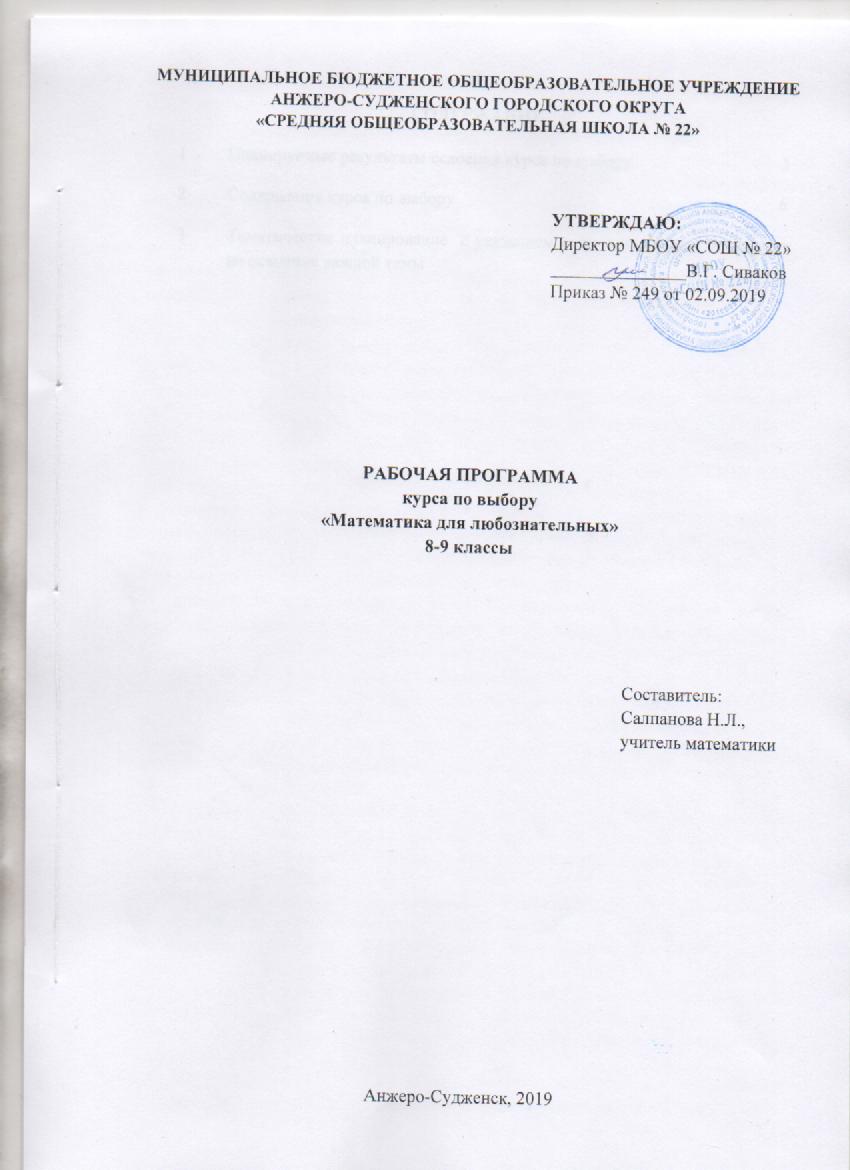 СОДЕРЖАНИЕПЛАНИРУЕМЫЕ РЕЗУЛЬТАТЫ ОСВОЕНИЯ КУРСА ПО ВЫБОРУЛичностные результаты:1) воспитание российской гражданской идентичности: патриотизма, уважения к Отечеству, прошлое и настоящее многонационального народа России; осознание своей этнической принадлежности, знание истории, языка, культуры своего народа, своего края, основ культурного наследия народов России и человечества; усвоение гуманистических, демократических и традиционных ценностей многонационального российского общества; воспитание чувства ответственности и долга перед Родиной;2) формирование ответственного отношения к учению, готовности и способности, обучающихся к саморазвитию и самообразованию на основе мотивации к обучению и познанию, осознанному выбору и построению дальнейшей индивидуальной траектории образования на базе ориентировки в мире профессий и профессиональных предпочтений с учетом устойчивых познавательных интересов, а также на основе формирования уважительного отношения к труду, развития опыта участия в социально значимом труде;3) формирование целостного мировоззрения, соответствующего современному уровню развития науки и общественной практики, учитывающего социальное, культурное, языковое, духовное многообразие современного мира;4) формирование осознанного, уважительного и доброжелательного отношения к другому человеку, его мнению, мировоззрению, культуре, языку, вере, гражданской позиции, к истории, культуре, религии, традициям, языкам, ценностям народов России и народов мира; готовности и способности вести диалог с другими людьми и достигать в нем взаимопонимания;5) освоение социальных норм, правил поведения, ролей и форм социальной жизни в группах и сообществах, включая взрослые и социальные сообщества; участие в школьном самоуправлении и общественной жизни в пределах возрастных компетенций с учетом региональных, этнокультурных, социальных и экономических особенностей;6) развитие морального сознания и компетентности в решении моральных проблем на основе личностного выбора, формирование нравственных чувств и нравственного поведения, осознанного и ответственного отношения к собственным поступкам;7) формирование коммуникативной компетентности в общении и сотрудничестве со сверстниками, детьми старшего и младшего возраста, взрослыми в процессе образовательной, общественно полезной, учебно-исследовательской, творческой и других видов деятельности;8) формирование ценности здорового и безопасного образа жизни; усвоение правил индивидуального и коллективного безопасного поведения в чрезвычайных ситуациях, угрожающих жизни и здоровью людей, правил поведения на транспорте и на дорогах;9) формирование основ экологической культуры, соответствующей современному уровню экологического мышления, развитие опыта экологически ориентированной рефлексивно-оценочной и практической деятельности в жизненных ситуациях;10) осознание значения семьи в жизни человека и общества, принятие ценности семейной жизни, уважительное и заботливое отношение к членам своей семьи;11) развитие эстетического сознания через освоение художественного наследия народов России и мира, творческой деятельности эстетического характера.Метапредметные результаты:1) умение самостоятельно определять цели обучения, ставить и формулировать новые задачи в учебе и познавательной деятельности, развивать мотивы и интересы своей познавательной деятельности;2) умение самостоятельно планировать пути достижения целей, в том числе альтернативные, осознанно выбирать наиболее эффективные способы решения учебных и познавательных задач;3) умение соотносить свои действия с планируемыми результатами, осуществлять контроль своей деятельности в процессе достижения результата, определять способы действий в рамках предложенных условий и требований, корректировать свои действия в соответствии с изменяющейся ситуацией;4) умение оценивать правильность выполнения учебной задачи, собственные возможности ее решения;5) владение основами самоконтроля, самооценки, принятия решений и осуществления осознанного выбора в учебной и познавательной деятельности;6) умение определять понятия, создавать обобщения, устанавливать аналогии, классифицировать, самостоятельно выбирать основания и критерии для классификации, устанавливать причинно-следственные связи, строить логическое рассуждение, умозаключение (индуктивное, дедуктивное, по аналогии) и делать выводы;7) умение создавать, применять и преобразовывать знаки и символы, модели и схемы для решения учебных и познавательных задач;8) смысловое чтение;9) умение организовывать учебное сотрудничество и совместную деятельность с учителем и сверстниками; работать индивидуально и в группе: находить общее решение и разрешать конфликты на основе согласования позиций и учета интересов; формулировать, аргументировать и отстаивать свое мнение.10) умение осознанно использовать речевые средства в соответствии с задачей коммуникации для выражения своих чувств, мыслей и потребностей для планирования и регуляции своей деятельности; владение устной и письменной речью, монологической контекстной речью;11) формирование и развитие компетентности в области использования             информационно-коммуникационных технологий (далее – ИКТ).Развитие мотивации к овладению культурой активного пользования словарями и другими поисковыми системами;12) формирование и развитие экологического мышления, умение применять его в познавательной, коммуникативной, социальной практике и профессиональной ориентации.Результаты освоения курса по выбору:1) развитие умений работать с учебным математическим текстом (анализировать, извлекать необходимую информацию), точно и грамотно выражать свои мысли с применением математической терминологии и символики, проводить классификации, логические обоснования, доказательства математических утверждений:решение сюжетных задач повышенной сложности разных типов на все арифметические действия;составление плана решения задачи, выделение этапов ее решения, интерпретация вычислительных результатов в задаче, исследование полученного решения задачи;нахождение процента от числа, числа по проценту от него, нахождения процентного отношение двух чисел, нахождения процентного снижения или процентного повышения величины.2) развитие навыка оперирования понятиями: натуральное число, целое число, обыкновенная дробь, десятичная дробь, смешанное число, рациональное число, иррациональное число;оценивание значения квадратного корня из положительного целого числа.3) овладение приемами решения нестандартных уравнений, систем уравнений, неравенств и систем неравенств; выполнение сложных преобразований для вычисления значений числовых выражений;выполнение сложных преобразований целых, дробно рациональных выражений и выражений с квадратными корнями;решение сложных линейных и квадратных уравнений и неравенств, уравнений и неравенств сводящихся к линейным или квадратным, систем уравнений и неравенств, изображение решений неравенств и их систем на числовой прямой;4) овладение системой функциональных понятий, развитие умения использовать функционально-графические представления для решения различных математических задач, для описания и анализа реальных зависимостей:определение положения точки по ее координатам, координаты точки по ее положению на плоскости;нахождение по графику значений функции, области определения, множества значений, нулей функции, промежутков знакопостоянства, промежутков возрастания и убывания, наибольшего и наименьшего значения функции;построение графика линейной и квадратичной функций;использование свойств линейной и квадратичной функций и их графиков при решении задач из других учебных предметов;5) развитие умений решения комбинаторных задач повышенной сложности;овладение основными статистическими характеристиками, полученные в процессе изучения реального явления;6) развитие умений решения задач практико-ориентированного характера и задач из смежных дисциплин; использование числовых выражений при решении практических задач, рассматриваемых на других учебных предметах;7) развитие навыков построений и измерений на местности, необходимых в реальной жизни.СОДЕРЖАНИЕ КУРСА ПО ВЫБОРУПреобразования рациональных выраженийАрифметические действия с рациональными числами. Сравнение действительных чисел. Значение степени с целым показателем. Арифметический квадратный корень в преобразованиях выражений. Вычисление значений числовых выражений повышенной сложности.Преобразования алгебраических выраженийБуквенные выражения и формулы. Нахождение значений буквенных выражений. Действия со степенями с целым показателем. Разложение многочленов на множители. Тождественные преобразования алгебраических выражений повышенной сложности.Уравнения, неравенства, их системыРешение линейных уравнений. Нестандартные способы решения квадратных уравнений. Рациональные уравнения повышенной сложности. Методы решения линейных и квадратных неравенств с одной переменной. Квадратный трёхчлен и параметр.Графики и функцииВиды сложных функций, их свойства и графики. Промежутки возрастания и убывания функции. Построение графиков сложных функций. Решение олимпиадных задач, связанных с числовыми последовательностями. Арифметическая и геометрическая прогрессии в олимпиадных задачах.Действия с геометрическими фигурами.Решение нестандартных задач на нахождение длин, углов, площадей. Геометрия на клетчатой бумаге. Координаты точки плоскости. Вычисление длины и координат вектора. Угол между векторами, его практическое применение.Статистика и вероятностьИзвлечение статистической информации, представленной в таблице. Извлечение статистической информации, представленной на диаграммах и графиках. Решение комбинаторных задач повышенной сложности. Вычисление среднего значения результатов измерений. Нахождение частоты события.Олимпиадные задачи с практическим содержаниемРешение сложных практических расчетных задач. Решение задач на пропорциональность величин. Решение задач, связанных с отношением. Решение задач на проценты. Задачи на составление уравнений.3. ТЕМАТИЧЕСКОЕ ПЛАНИРОВАНИЕ С УКАЗАНИЕМ КОЛИЧЕСТВА ЧАСОВ, ОТВОДИМЫХ НА ОСВОЕНИЕ КАЖДОЙ ТЕМЫ1Планируемые результаты освоения курса по выбору                                 32Содержание курса по выбору                                                                        63Тематическое планирование  с указанием количества часов, отводимых на освоение каждой темы                                                                              7Наименование разделов и темКласс/количествочасовКласс/количествочасов89Преобразования рациональных выражений55Арифметические действия с рациональными числами21Сравнение действительных чисел2Значение степени с целым показателем1Арифметический квадратный корень в преобразованиях выражений1Вычисление значений числовых выражений повышенной сложности12Преобразования алгебраических выражений55Буквенные выражения и формулы1Нахождение значений буквенных выражений11Действия со степенями с целым показателем11Разложение многочленов на множители1Тождественные преобразования алгебраических выражений повышенной сложности13Уравнения, неравенства, их системы55Решение линейных уравнений1Нестандартные способы решения квадратных уравнений. 1Рациональные уравнения повышенной сложности.11Методы решения линейных и квадратных неравенств с одной переменной.12Квадратный трёхчлен и параметр.12Графики и функции55Виды сложных функций, их свойства и графики.21Промежутки возрастания и убывания функции11Построение графиков сложных функций2Решение олимпиадных задач, связанных с числовыми последовательностями1Арифметическая и геометрическая прогрессии в олимпиадных задачах2Действия с геометрическими фигурами.55Решение нестандартных  задач на нахождение длин, углов,  площадей21Геометрия на клетчатой бумаге21Координаты точки плоскости1Вычисление длины и координат вектора2Угол между векторами, его практическое применение1Статистика и вероятность54Извлекать статистическую информацию представленную в таблице.1Извлекать статистическую информацию представленную на диаграммах и графиках1Решение комбинаторных задач повышенной сложности12Вычисление среднего значения результатов измерений.11Нахождение частоты события.11Олимпиадные задачи с практическим содержанием55Решение сложных практических расчетных задач11Решение задач на пропорциональность величин1Решение задач, связанных с отношением11Решение задач на проценты12Решение задач на составление уравнений11ИТОГО35 34 